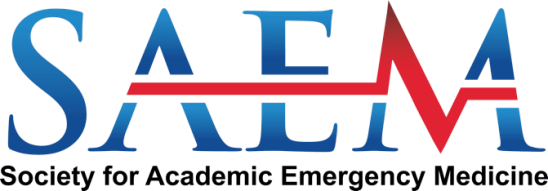 SAEM 2024 Awards  Early Educator Award To the SAEM Awards Committee,  I nominate __________________________________________________________ (Nominee) of _________________________________________________________________ (Institution) for the Early Educator Award in recognition of their outstanding contributions to emergency medicine through the teaching of others within eight years of their first faculty appointment. Please describe the impact the nominee has had on learners through bedside teaching, with assessment/impact evidence. How has the nominee developed new courses or advanced education (local, regional, national, international), with impact assessments? How has the nominee developed new techniques of instruction or innovated education? Describe the nominee’s scholarly works, defined broadly including but not limited to educational research, enhancing knowledge transfer, grant support, textbooks, reviews, etc.). Comment on the nominee’s educational sessions and presentations, with impact assessments. What recognition or awards has the nominee received in the domain of educational excellence? What educational leadership activities has the nominee performed?  Please include any additional information about the nominee that supports their qualifications for this award.Sincerely,  Nominator Name: __________________________________________________  Nominator Email: ____________________________  